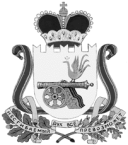 СОВЕТ ДЕПУТАТОВ 
ВЯЗЬМА-БРЯНСКОГО СЕЛЬСКОГО ПОСЕЛЕНИЯ 
ВЯЗЕМСКОГО РАЙОНА СМОЛЕНСКОЙ ОБЛАСТИРЕШЕНИЕот  17.07.2014    				                             	                               №    19Об утверждении Порядка проведения антикоррупционной экспертизы муниципальных нормативных правовых актов и проектов муниципальных нормативных правовых актовВ соответствии с Федеральными законами от 17 июля 2009 года № 172-ФЗ 
«Об антикоррупционной экспертизе нормативных правовых актов и проектов нормативных правовых актов» и от 25 декабря 2008 года № 273-ФЗ «О противодействии коррупции», постановлением Правительства Российской Федерации от 26.02.2010 № 96 «Об антикоррупционной экспертизе нормативных правовых актов и проектов нормативных правовых актов» и в целях организации деятельности Совета депутатов Вязьма-Брянского сельского поселения Вяземского района Смоленской области по предупреждению включения в разрабатываемые проекты муниципальных нормативных правовых актов Совета депутатов Вязьма-Брянского сельского поселения Вяземского района Смоленской области коррупциогенных факторов, выявлению и устранению коррупциогенных факторов в муниципальных нормативных правовых актах, принятых Советом депутатов Вязьма-Брянского сельского поселения Вяземского района Смоленской области, Совет депутатов Вязьма-Брянского сельского поселения Вяземского района Смоленской области РЕШИЛ:1. Утвердить прилагаемый Порядок проведения антикоррупционной экспертизы муниципальных нормативных правовых актов и проектов муниципальных нормативных правовых актов.2. Признать утратившим силу решение Совета депутатов Вязьма-Брянского сельского поселения Вяземского района Смоленской области от 17.05.2013 № 12 «Об утверждении Порядка проведения антикоррупционной экспертизы муниципальных нормативных правовых актов и проектов муниципальных нормативных правовых актов Совета депутатов Вязьма-Брянского сельского поселения Вяземского района Смоленской области».3. Настоящее решение обнародовать на информационном стенде Администрации Вязьма-Брянского сельского поселения Вяземского района Смоленской области и разместить на официальном сайте Администрации муниципального образования «Вяземский район» Смоленской области в информационно-телекоммуникационной сети «Интернет» (www.vyazma.ru).4. Настоящее решение вступает в силу после его обнародования.Глава    муниципального   образованияВязьма-Брянского сельского поселенияВяземского района Смоленской области                               Н.А. КарабановскийУТВЕРЖДЕНрешением Совета депутатов Вязьма-Брянского сельского поселения Вяземского района Смоленской области от  17.07.2014  №  19ПОРЯДОКпроведения антикоррупционной экспертизы муниципальных нормативных правовых актов и проектов муниципальных нормативных правовых актов1. Настоящий Порядок разработан в соответствии с Федеральными законами от 17 июля 2009 года № 172-ФЗ «Об антикоррупционной экспертизе нормативных правовых актов и проектов нормативных правовых актов» (далее – Федеральный закон «Об антикоррупционной экспертизе нормативных правовых актов и проектов нормативных правовых актов») и от 25 декабря 2008 года № 273-ФЗ «О противодействии коррупции», постановлением Правительства Российской Федерации от 26.02.2010 № 96 «Об антикоррупционной экспертизе нормативных правовых актов и проектов нормативных правовых актов» (далее – постановление № 96) и устанавливает порядок проведения антикоррупционной экспертизы муниципальных нормативных правовых актов и проектов муниципальных нормативных правовых актов.2.  В соответствии с настоящим Порядком антикоррупционная экспертиза муниципальных нормативных правовых актов и проектов муниципальных нормативных правовых актов в целях выявления в них коррупциогенных факторов и их последующего устранения (далее также – антикоррупционная экспертиза) проводится в отношении решений Совета депутатов Вязьма-Брянского сельского поселения Вяземского района Смоленской области, проектов решений Совета депутатов Вязьма-Брянского сельского поселения Вяземского района Смоленской области.3. Антикоррупционная экспертиза проводится инспектором Администрации Вязьма-Брянского сельского поселения Вяземского района Смоленской области, уполномоченным на проведение такой экспертизы (далее – уполномоченный эксперт), в отношении:а) проектов муниципальных нормативных правовых актов – при проведении их правовой экспертизы;б) муниципальных нормативных правовых актов – при мониторинге их применения.4. При проведении антикоррупционной экспертизы уполномоченный эксперт руководствуется требованиями Федерального закона «Об антикоррупционной экспертизе нормативных правовых актов и проектов нормативных правовых актов», Методикой проведения антикоррупционной экспертизы нормативных правовых актов и проектов нормативных правовых актов,  утвержденной постановлением  № 96, и настоящим Порядком.4. Антикоррупционная экспертиза проекта муниципального нормативного правового акта в зависимости от сложности и объема проводится в течение               3 – 10 рабочих дней.5. Результаты антикоррупционной экспертизы отражаются в заключении уполномоченного эксперта по форме согласно приложению к настоящему Порядку.6. В случае обнаружения коррупциогенных факторов при проведении антикоррупционной экспертизы проекта муниципального нормативного правового акта уполномоченный эксперт направляет заключение разработчику соответствующего проекта муниципального нормативного правового акта для доработки (исключения коррупциогенных факторов).7. В случае обнаружения коррупциогенных факторов при проведении антикоррупционной экспертизы муниципального нормативного правового акта уполномоченный эксперт указывает в заключении конкретные предложения о способе устранения коррупционных факторов:- внесение изменений в муниципальный нормативный правовой акт;- признать утратившим силу муниципальный нормативный правовой акт (или его отдельные нормы);- разработка и принятие иного муниципального нормативного правового акта, устраняющего коррупционный фактор.8. В целях обеспечения возможности проведения независимой антикоррупционной экспертизы проектов муниципальных нормативных правовых актов, затрагивающих права, свободы и обязанности человека и гражданина, устанавливающих правовой статус организаций или имеющих межведомственный характер, разработчик проекта муниципального нормативного правового акта в течение рабочего дня, соответствующего дню направления указанного проекта на рассмотрение уполномоченному эксперту, размещает этот проект на официальном сайте Администрации муниципального образования «Вяземский район» Смоленской области в информационно-телекоммуникационной сети «Интернет» (www.vyazma.ru) с указанием дат начала и окончания приема заключений. При этом срок проведения независимой экспертизы проектов муниципальных нормативных правовых актов не может быть менее срока, установленного для их рассмотрения уполномоченным экспертом. Независимая антикоррупционная экспертиза проводится в соответствии с требованиями Федерального закона «Об антикоррупционной экспертизе нормативных правовых актов и проектов нормативных правовых актов» и постановления № 96.Приложение к Порядку проведения антикоррупционной экспертизы муниципальных нормативных правовых актов и проектов муниципальных нормативных правовых актов Заключение по результатам антикоррупционной экспертизы(наименование документа)Инспектором Администрации Вязьма-Брянского сельского поселения Вяземского района Смоленской области, уполномоченным на проведение антикоррупционной экспертизы муниципальных нормативных правовых актов и проектов муниципальных нормативных правовых актов в целях выявления в них коррупциогенных факторов и их последующего устранения, в соответствии с частью 3 статьи 3 Федерального закона от 17 июля 2009 года 
№ 172-ФЗ «Об антикоррупционной экспертизе нормативных правовых актов и проектов нормативных правовых актов» и пунктом 2 Порядка проведения антикоррупционной экспертизы муниципальных нормативных правовых актов и проектов муниципальных нормативных правовых актов, утвержденных решением Совета депутатов Вязьма-Брянского сельского поселения Вяземского района Смоленской области _________________________________________________________________, (дата, номер, название документа)проведена антикоррупционная экспертиза _________________________________.(наименование документа)Вариант 1:В представленном ___________________________________________________ (наименование документа)коррупциогенные факторы не выявлены.Вариант 2:В представленном ___________________________________________________ (наименование документа)выявлены коррупциогенные факторы.В целях устранения выявленных коррупциогенных факторов предлагается 
_______________________________________________________________________________________________________________________________________.(указывается способ устранения коррупциогенных факторов)________________________        __________            ___________________(наименование должности)	(подпись)	(инициалы, фамилия)